      На 9 май отбелязваме Деня на Европа - празник на Европейските общности, на единството и мира на Стария континент      На тази дата през 1950 г. френският външен министър Робер Шуман прочита историческата декларация за обединение в Европа. Той призовава за съюзяване на френските и западногерманските ресурси и промишленост за производство на въглища и стомана, за да се избегнат бъдещи военни конфликти. Декларацията поставя основите на Европейския съюз.     На 9 май в Русия се чества Деня на победата - краят на Втората световна война. В Западна Европа този празник се отбелязва на 8 май. Причината за разминаването в датата е разликата в часовото време – късно вечерта на 8 май Уинстън Чърчил и Хари Труман обявяват края на войната в Европа.    У нас двата празника бяха отбелязани с редица събития и инициативи. Младшите посланици и техните ръководители  организираха в кабинет 212 онлайн игри  и викторина за 9 май. Оформен бе и кът със занимателни игри за любознателните - ЕС и неговите съседи, картинен ребус на най – известните европейски забележителности. Най – активните получиха сладки награди.      Празникът продължи с внасяне знамената на ЕС и България, под звуците на химна на ЕС и на страната ни, кулинарна разходка из Европа, презентиране на ястия, приготвени от самите младши посланици в работилниците по готварство на гимназията и включване на 8,9,10 и 11 клас в инициативата : Утре…….и по – нататък, пускайки балони в небето.        Заредени с положителни емоции групата на младшите посланици поведе шествие към центъра на града с постери, изработени от самите тях с надслов: Избери! Информирай се! Убеждавай повече хора, защото промяната си ти! Така младшите посланици се включиха в предложението за провеждане на събитие в подкрепа на европейските избори и активното гражданско участие с цел да се чуе отново гласът на младите европейски доброволци в кампанията – ТозиПътЩеГласувам. Раздаваха се и листовки с текст: Защо да гласувам на европейските избори, изработени от доброволците.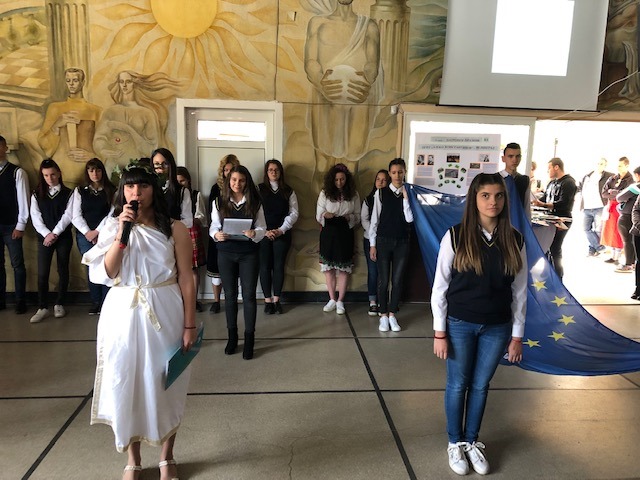 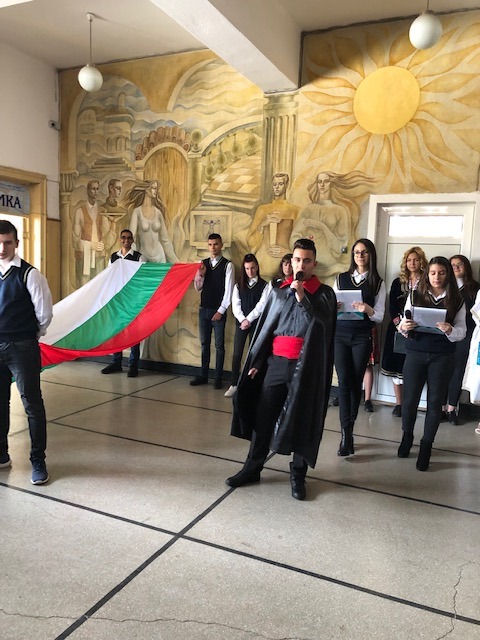 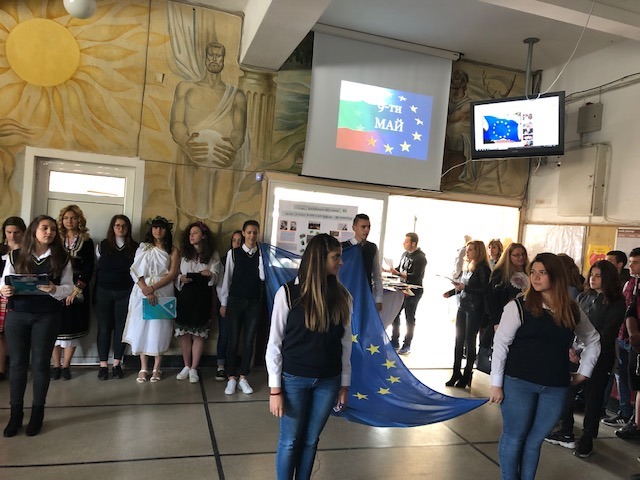 